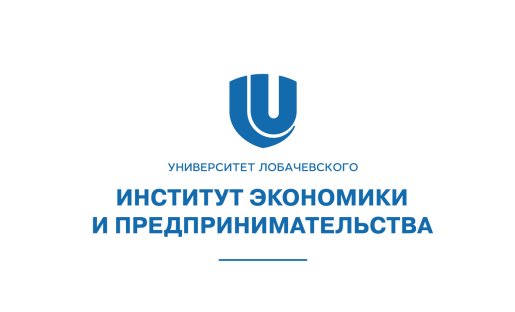 ПРОГРАММА III Всероссийского научно-практического семинара «Математическое и компьютерное моделирование и бизнес-анализ в условиях цифровизации экономики»Нижний Новгород24 апреля 2023 г.СОСТАВ ОРГАНИЗАЦИОННОГО КОМИТЕТАПредседатель организационного комитета:Заместитель председателя организационного комитета:Секретарь организационного комитета:Члены организационного комитета:Место проведения: Семинар проводится on-line через платформу Webinar:https://events.webinar.ru/unn/734141608Институт экономики и предпринимательства Нижегородский государственный университет им. Н.И. ЛобачевскогоТелефон для справок: 8-920-290-93-00 Капитанова Ольга ВладимировнаE-mail:mmep@iee.unn.ru Регламент работы семинара: 14.00 – 17.00 Порядок и время очных докладов представлены ниже. Время выступления 15 минут вместе с ответами на вопросы. Большая просьба придерживаться регламента. Модераторы семинара: Кузнецов Юрий Алексеевич, доктор физ.-мат. наук, профессор; Капитанова Ольга Владимировна, кандидат физ.-мат. наукВыступления:Стендовые доклады:Баландин Д.В., Вильданов В.К., Кузнецов Ю.А. (Нижний Новгород, ННГУ)Методические основы создания интеллектуальной системы оптимизации сахарного производстваБорисов С.А. (Нижний Новгород, ННГУ)Повышение эффективности бизнес-процессов на основе их моделирования с использованием AllFusion Process ModelerБритенкова В.А. (Владимир, Финансовый университет при Правительстве Российской Федерации)Анализ текущей позиции ПАО Сбербанк на рынке ипотечного жилищного кредитованияДружиловская Т.Ю. (Нижний Новгород, ННГУ)Динамика цифровизации в бухгалтерском учете и может ли искусственный интеллект заменить бухгалтераДружиловская Э.С. (Нижний Новгород, ННГУ)Цифровые концепции бухгалтерского учета, отчетности, анализа и аудитаКамскова И.Д., Любимова М.В. (Нижний Новгород, ННГУ)Информационные технологии в обеспечении реализации социально-культурных проектов (на примере проекта "Экомолодость: от общества потребления к обществу творчества")Куризова А.В. (Владимир, Финансовый университет при Правительстве Российской Федерации)Оценка и анализ инвестиционной деятельности города ВладимираЛаур А.Д., Лутошкин И.В. (Ульяновск, УлГУ)Геймификация онлайн-обученияМакарычева И.В. (Нижний Новгород, ННГУ)Цифровая революция и ее реализация в экономикеМисякова Е.С., Лутошкин И.В. (Ульяновск, УлГУ)Цифровизация образованияМуранова Т.Д. (Нижний Новгород, ННГУ)Модель выбора инновационно-инвестиционного проектаНосаков И.В. (Нижний Новгород, ННГУ)О применении сетевых информационных ресурсов при овладении иностранными языкамиСалмин П.С. (Нижний Новгород, ННГУ)Реализация метода FIFO для списания материальных ценностей на языке запросов платформы 1C:ПредприятиеСалмина Н.А. (Нижний Новгород, ННГУ)Сравнительный анализ себестоимости ТМЦ при использовании методов FIFO и средней ценыСоменкова Н.С. (Нижний Новгород, ННГУ)Инновационное развитие российских предприятий в условиях цифровой экономикиСуходоев Н.Д. (Нижний Новгород, ННГУ)Технологии управления информационным потенциалом регионаСуходоева Л.Ф., Яшин С.Н. (Нижний Новгород, ННГУ)Информационное взаимодействие предприятий в бизнесеЦапина Т.Н., Безрукова Н.А. (Нижний Новгород, ННГУ)Особенности и задачи бизнес-анализа в современных компанияхШонин А.А. (Нижний Новгород, ННГУ)Обзор онлайн-инструментов A/B-тестированияМатериалы стендовых докладов будут разосланы участникам семинара и все интересующие вопросы можно будет задать по электронной почте авторам докладов.Грудзинский А.О.директор ИЭП ННГУ, заведующий кафедрой университетского менеджмента и инноваций в образовании, д.с.н., проф. (Нижний Новгород, Россия)Кузнецов Ю.А. Зав. кафедрой математического моделирования экономических процессов ИЭП ННГУ, д.ф.-м.н., проф. (Нижний Новгород, Россия)Капитанова О.В.Доцент кафедры математического моделирования экономических процессов ИЭП ННГУ, к.ф.-м.н. (Нижний Новгород, Россия)Яшин С.Н.Зам. директора ИЭП ННГУ по научной работе, д.э.н., проф. (Нижний Новгород, Россия)Федосенко Ю.С.Заведующий кафедрой систем информационной безопасности, управления и телекоммуникаций Волжского государственного университета водного транспорта, д.т.н., проф. (Нижний Новгород, Россия)Сараев Л.А.Заведующий кафедрой математики и бизнес-информатики Самарского национального исследовательского университета имени академика С.П. Королева, д.ф.-м.н., проф. (Самара, Россия)Максимов В.П.Профессор кафедры информационных систем и математических методов в экономике Пермского государственного национального исследовательского университета, д.ф.-м.н., проф. (Пермь, Россия)Митяков Е.С.Профессор кафедры информатики ФГБОУ ВО «МИРЭА – Российский технологический университет», д.э.н., доц. (Москва, Россия)Любушин Н.П.Профессор кафедры экономического анализа и аудита Воронежского государственного университета, д.э.н., проф. (Воронеж, Россия)Незнакомцева О.Ю. Программист 1 категории кафедры математического моделирования экономических процессов ИЭП ННГУ (Нижний Новгород, Россия)14.00-14.15Приветственное словоКузнецов Юрий АлексеевичНижний Новгород, ННГУ14.15-14.30Экономико-математическая модель капитализации прибыли многофакторного производственного предприятияИльина Елена Алексеевна,Сараев Леонид АлександровичСамара, Самарский университет14.30-14.45Экономико-математическая модель динамики инновационного потенциала производственного предприятияАксинин Владимир Иванович,Сараев Леонид АлександровичСамара, Самарский университет14.45-15.00Методические аспекты мониторинга инновационной деятельности IT-отраслиМитяков Евгений Сергеевич,Лимасов Андрей МихайловичМосква, РТУ МИРЭА15.00-15.15Оценка гармонизации деятельности экономических систем в бизнес-анализеЛюбушин Николай Петрович,Бабичева Надежда ЭвальдовнаВоронеж, ВГУ15.15-15.30Интеллектуально-информационная система мониторинга и контроля процесса производства сахараБаландин Дмитрий Владимирович, Кузенков Олег АнатольевичНижний Новгород,ННГУ15.30-15.45Нейросетевой анализ деятельности российских регионов в сфере индустрии гостеприимстваСочков Андрей ЛьвовичЯсенев Вячеслав НиколаевичНижний Новгород, ННГУ15.45-16.00Инструменты анализа взаимосвязей детерминант  качества жизни населения  регионов РоссииГраница Юлия ВалентиновнаНижний Новгород,ННГУ16.00-16.15Эконометрический анализ влияния ESG-факторов на экономический рост регионов Российской ФедерацииКорчемный Павел Витальевич,Летягина Елена Николаевна,Перова Валентина Ивановна,Турлапов Вадим ЕвгеньевичНижний Новгород,ННГУ16.15-16.30Использование метода DEA при оценивании конкурентоспособности и эфективности работы предприятийБельмесова Светлана Сергеевна,Пушкарева Анастасия СергеевнаНижний Новгород,ННГУ16.30-16.45Об использовании производственных функций для моделирования экономики Российской ФедерацииКапитанова Ольга Владимировна, Зиняков Юрий ВикторовичНижний Новгород, ННГУ16.45-17.00Эконометрическое моделирование динамики смертности в Нижегородской областиКапитанова Ольга Владимировна, Капитанов Денис ВладимировичНижний Новгород, ННГУ